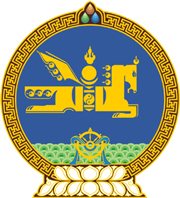 МОНГОЛ УЛСЫН ХУУЛЬ2022 оны 06 сарын 17 өдөр                                                                  Төрийн ордон, Улаанбаатар хот   ҮНДЭСНИЙ ТӨЛБӨРИЙН СИСТЕМИЙН   ТУХАЙ ХУУЛЬД ӨӨРЧЛӨЛТ   ОРУУЛАХ ТУХАЙ	1 дүгээр зүйл.Үндэсний төлбөрийн системийн тухай хуулийн 10 дугаар зүйлийн 10.2 дахь хэсгийн “10.1.4-10.1.11-д” гэснийг “10.1.4-10.1.10-т” гэж өөрчилсүгэй.	2 дугаар зүйл.Үндэсний төлбөрийн системийн тухай хуулийн 10 дугаар зүйлийн 10.1.11 дэх заалтыг хүчингүй болсонд тооцсугай.	3 дугаар зүйл.Энэ хуулийг Зөвшөөрлийн тухай хууль /Шинэчилсэн найруулга/ хүчин төгөлдөр болсон өдрөөс эхлэн дагаж мөрдөнө.МОНГОЛ УЛСЫН 		ИХ ХУРЛЫН ДАРГА 				Г.ЗАНДАНШАТАР